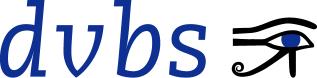 Deutscher Verein der Blinden und Sehbehinderten in Studium und Beruf e.V.Frauenbergstraße 8
35039 Marburg
Telefon 06421 94888 28Seminarangebot zur beruflichen Fortbildung für blinde und sehbehinderte Menschen„Biografisches Theater“
 - ein Programm zur beruflichen InklusionZurückblicken, um nach vorn zu schauen: ein Zugang über das biografische TheaterDo 18. – So 21. Juli 2024 in HerrenbergLiebe Interessenten an diesen Fragen, liebe Neugierige, Biographisches Theater, so heißt das fachgruppenübergreifende Seminar, das der DVBS in Herrenberg bei Stuttgart unter der Leitung von Karl Elbl veranstaltet. Zugänge aus dem biografischen Theater und dem Psychodrama bieten hilfreiche Methoden an, um mehr Klarheit über Bedeutung und Auswirkungen der eigenen Behinderung im beruflichen Lebensweg zu erlangen. Dabei geht es stets darum, die individuellen Erfahrungen der Teilnehmerinnen und Teilnehmer in konkreten Spielsituationen nachzuerleben und nachzuempfinden, sie auf eine fiktive Bühne zu holen und möglichst authentisch wichtige Aspekte des eigenen gelebten Berufslebens darzustellen. Bei diesen Methoden geht es aber nicht nur um die Aufarbeitung gemachter Erfahrungen, sondern sie eröffnet auch die Chance, eigene Wünsche und Pläne zu antizipieren, sie quasi einem Probehandeln zu unterziehen. Die Spielphasen werden jeweils durch eine intensive Reflexion im Gruppengespräch abgerundet.(Um Missverständnisse zu vermeiden: Es ist nicht so etwas wie eine Theateraufführung intendiert.) Tagungsort:KVJS-Tagungszentrum-GültsteinSchlossstraße 3171083 Herrenberg-GültsteinTelefon: 07032 972-0, Fax –13KVJS-Tagungszentrum Gültstein Das Tagungszentrum in Herrenberg-Gültstein bei Stuttgart ist in einem idyllischen Park gelegen und bietet die Unterbringung in komfortablen Einzelzimmern mit Dusche und WC. Die Tagungsräume sind genauso wie ein Teil der Zimmer und das Gelände für behinderte Tagungsgäste zugänglich. Zur Thematik des Seminars:Nach einiger Zeit im Berufsleben, Studium oder längerer erwerbsloser Zeit schaut fast jeder von uns zurück auf seine bisherige (berufliche) Biografie und fragt sich, ob man jetzt da angekommen ist, wo man hinwollte und wie es künftig weitergehen soll.Die Arbeitsbiografien von Menschen mit Sehschädigungen sind mehr oder weniger beeinflusst von ihrem Handicap, sicher aber ist, dass es in jedem Fall eine nicht zu unterschätzende Rolle gespielt hat und weiterhin spielen wird.Die Möglichkeit, mehr Klarheit über die Bedeutung und Auswirkungen der eigenen Behinderung in seinem bisherigen beruflichen Lebensweg zu erlangen, kann wichtige neue Perspektiven eröffnen und zu mehr individueller Zufriedenheit, Sicherheit und Gesundheit beitragen. Dafür bietet das biografische Theater wichtige und hilfreiche Methoden an. Dabei geht es stets darum, so genannte Alltagsexperten auf die Bühne zu holen und sie möglichst authentisch wichtige Aspekte ihres eigenen gelebten, meist ihres Berufslebens darstellen zu lassen. Der Reichtum an interessanten und berührenden Themen und Geschichten, die dadurch zum Vorschein kommen, ist immer wieder beeindruckend. In dem Workshop werden die Teilnehmerinnen und Teilnehmer die Möglichkeit erhalten, sich mit zentralen Stationen ihres individuellen vor allem beruflichen Lebenswegs zu befassen, sich Weichenstellungen und gute Wege, aber auch Irrwege und Sackgassen noch einmal anzuschauen und zum Spielmaterial der „Theaterarbeit“ der Gruppe zu machen. Des Weiteren werden Rollen und Rollenzuschreibungen im beruflichen Alltag ins Visier genommen und hinterfragt.Die Methoden des biografischen Theaters befördern Erkenntnisse und Klarheiten über das eigene Verhalten und bedeutsame Strukturen und Kommunikationsprozesse im jeweiligen Arbeitsfeld.Durch die kreative Auseinandersetzung mit der Bedeutung des jeweiligen Handicaps in der bisherigen und aktuellen Arbeitssituation wird es den Teilnehmerinnen und Teilnehmern ermöglicht, Problemfelder, individuelle Stärken und hilfreiche Handlungsstrategien zu entdecken, die für die persönliche Zukunft und Sicherheit am jeweiligen Arbeitsplatz essentiell sind. Im Seminar wird es darum gehen, Gemeinsamkeiten, wichtige Themen der Lebenswege der Teilnehmerinnen und Teilnehmer herauszufinden und sie mit theatralen Mitteln zu durchdringen und zu bearbeiten. Das Feedback aus der Gruppe ist dabei stets ein wesentliches Element.Für die Teilnahme am Workshop sind keine Vorerfahrungen im Theaterspiel oder im Psychodrama notwendig. Mit den Methoden des biografischen Theaters werden die Teilnehmer/innen sich schrittweise den individuellen und gemeinsamen Themen annähern, sie gemeinsam gestalten und voneinander lernen. Leitung: Karl Elbl, Diplom-Pädagoge und Orientierungs- und Mobilitätslehrer. Er war seit 1986 am Landesförderzentrum Sehen in Schleswig tätig und ist seit 01.08.2020 im Ruhestand. Er unterstützte und beriet Schülerinnen und Schüler mit Sehschädigung beim Übergang ins Berufsleben, führte Kurse zu sozialpsychologischen Themen und theaterpädagogische Projekte durch und war in der Lehrerausbildung tätig.
Er leitet ein Amateurtheater, ist weiterhin für das Schulfach Darstellendes Spiel aktiv, führt Fortbildungen zur Inklusion im museumspädagogischen Bereich durch und engagiert sich für Barrierefreiheit im kommunalen Raum. Die Seminare zu berufsbiografischen Themen im Rahmen des DVBS leitet er seit 2014.SeminarablaufDonnerstag, 18. Juli 2024bis ca. 17.00 Uhr	Anreise (aber auch später möglich) 17:00 – 18:00 Uhr	Check-In und Orientierung im Tagungshaus, Begrüßung mit Kaffee, Vorstellung der Teilnehmer/innen, Erwartungen an das Seminar, Organisatorisches18:00 Uhr	Abendessen19:30 – 21:00 Uhr	Beginn der Arbeit im Workshopanschl. 	gemütliches BeisammenseinFreitag, 19.Juli und Samstag, 20. Juli 20248:00 Uhr	Frühstück9:00 – 12:30 Uhr	Arbeit im Workshop12:30 Uhr	Mittagessen14:30 – 18:00 Uhr	Arbeit im Workshop18:00 Uhr	AbendessenSonntag, 21. Juli 20248:00 Uhr	Frühstück09:00 – 11:00 Uhr	Arbeit im Workshop11:00 - 12:00 Uhr	Zusammenfassung der Ergebnisse, Seminarkritik12:00 Uhr	Mittagessen oder Lunchpaket Anschließend Abreise. Die Zugverbindung z.B. kurz nach 13 Uhr nach Stuttgart wird erreicht.KostenDie Seminargebühr (inklusive Unterkunft im Einzelzimmer, Vollverpflegung) beträgt für dieses Seminar:für Teilnehmerinnen und Teilnehmer 810,00 €Für Begleitpersonen werden berechnet 410,00 €(Begleitpersonen nehmen nicht aktiv am Seminar teil. Notwendige Pflegeleistungen während des Seminars sind natürlich möglich.)Alle Berufstätigen und diejenigen, die eine Ausbildung mit Anspruch auf Vergütung absolvieren, können bei ihrem zuständigen Integrationsamt einen Antrag auf Kostenerstattung stellen. Auch die Kostenübernahme einer notwendigen Begleitung kann beantragt werden. Wir haben die Förderfähigkeit beim LWV Hessen beantragt und gehen davon aus, dass dem Antrag stattgegeben wird. Wenn dies im Anmeldebogen angekreuzt wird, erhalten die Teilnehmenden von der Geschäftsstelle zur Vorlage bei ihrem zuständigen Integrationsamt die Kopie des Bescheids des LWV sowie das Programm, die dann nur noch – zusammen mit dem individuellen begründeten Antrag – dorthin weitergeleitet werden müssen.Sollten Probleme bei der Antragstellung auftreten, können Sie gerne die Hilfe der Rechtsberatung des DVBS in Anspruch nehmen.Für nicht berufstätige Interessenten, Studierende oder Arbeitslose, die keinen Anspruch auf Kostenübernahme durch das Integrationsamt haben, versuchen wir, eine Reduzierung des Teilnahmebeitrags zu ermöglichen und bemühen uns gegenwärtig um Zuschüsse für diesen Zweck. Wir bitten Interessenten, die Unterstützung benötigen, sich mit uns in Verbindung zu setzen.Anmeldung: Wir freuen uns, wenn das Programm auf Ihr Interesse stößt und bitten um Anmeldung bis zum 14. Juni 2024 schriftlich oder per E-Mail (axnick@dvbs-online.de) bei der Geschäftsstelle des DVBS (Herr Axnick). Zu der Veranstaltung angemeldet sind in der Regel nur diejenigen Personen, die innerhalb der Anmeldefrist das vollständig ausgefüllte Anmeldeformular der Geschäftsstelle zugeleitet haben. Übersteigt die Zahl die verfügbaren Plätze, so gilt für die Vergabe das Eingangsdatum des Anmeldebogens in der Geschäftsstelle des DVBS. Nach Anmeldeschluss erhalten die Teilnehmerinnen und Teilnehmer weitere Informationen über die Unterkunft und die Anreisemöglichkeiten, die Rechnung sowie eine Liste der Teilnehmenden. Abmeldung: Ein Rücktritt bis vier Wochen vor Seminarbeginn ist ohne Begründung möglich. Es werden 85 % der eingezahlten Teilnahmegebühr erstattet.Eine spätere Abmeldung ist nur aus wichtigem Grund möglich, der mit der Abmeldung nachgewiesen wird (z.B. Arbeitsunfähigkeitsbescheinigung, unvorhergesehene dienstliche Unabkömmlichkeit, Notfälle im Bereich der häuslichen Lebensgemeinschaft). Wird der Rücktritt anerkannt, so werden 85 % der eingezahlten Teilnahmegebühr erstattet. Sonst erfolgt eine Rückzahlung der Teilnahmegebühr nur dann, wenn der reservierte Platz an eine andere Person vergeben werden kann. Absage durch den DVBS: Von der Durchführung einer Veranstaltung ist nach den Richtlinien des DVBS in der Regel abzusehen, wenn sich weniger als zehn Teilnehmerinnen oder Teilnehmer angemeldet haben. Die Teilnahmegebühr wird zurückerstattet. Das Gleiche gilt, wenn die Veranstaltung aus Gründen, die der DVBS zu vertreten hat, entfällt. Sind noch Fragen aufgetaucht? Herr Axnick von der Geschäftsstelle und natürlich auch der Leiter der Fachgruppe Wirtschaft, Dr. Heinz Willi Bach, beantworten sie Ihnen gerne. Wir freuen uns auf ein anregendes und begegnungsreiches Seminar. Mit freundlichen Grüßen Carsten Otto(für das Leitungsteam der Fachgruppe Wirtschaft im DVBS)Anmeldung zum Seminar "Biographisches Theater"vom 18.07.2024 bis 21.07.2024 in HerrenbergAbsender:Name, Vorname: Adresse: An die
Geschäftsstelle des DVBS
Frauenbergstraße 8
35039 MarburgHiermit teile ich mit, dass ich am oben genannten Seminar teilnehme.Bitte Unzutreffendes streichen oder löschen:Ich komme mit Begleitung:	ja / neinIch/Wir benötigen:1 Einzelzimmer2 Einzelzimmer1 DoppelzimmerIch möchte vegetarisches Essen:	ja / neinMeine Begleitperson möchte vegetarisches Essen:	ja / neinIch komme mit Führhund:	ja / neinIch benötige die Unterlagen zur Beantragung 
der Kostenübernahme durch das Integrationsamt:	ja / neinper Post per Mail Weitere Angaben von nicht Berufstätigen:Ich binerwerbslos	ja / neinstudierend	ja / neinRentner oder Rentnerin	ja / neinIn vergleichbarer Situation (bitte erläutern)Ich beantrage eine Reduzierung des Teilnahmebeitrags	ja / neinNach Ablauf der Anmeldefrist erhalte ich eine Rechnung über den Tagungsbeitrag.Mit Abgabe der Anmeldung erkläre ich mich einverstanden, dass meine Kontaktdaten (Adresse, Telefonnummer und Mailadresse) in die Liste der Teilnehmenden aufgenommen und an alle Teilnehmenden verschickt werden.Ort und Datum:Unterschrift:Anmerkung: Sollten Sie das Formular per Mail schicken, ist die Anmeldung auch ohne Unterschrift verbindlich.